Name: ____________________________________________________ Date: ___________ 		4.2 Plate Tectonics NotesScientist continued to research Wegner’s ideas:The idea that the ____________________ is divided into pieces called _______________ that are always moving and changing ________________ and _________________.Here is what they found…1. There was a variation of ___________ ______________ on both sides of the Mid-Ocean ridge2. The lithosphere is broken into _______ plates.3. Movement results from activity at the _______________ ______________________4. Energy comes from _____________________	* ______________, ____________________ magma rises and _____________, more dense Earth _______________	The constant push and pull of the rising and sinking magma forces plates to move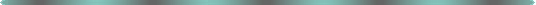 What is subduction???Types of subduction:Oceanic-Continental- Oceanic-Oceanic-Continental-Continental-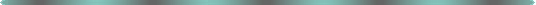 What is the evidence of plate tectonics??  Earthquake patterns Paleomagnetism: the Earth has different ___________________________ at the north and south pole and it is the natural remnant ____________________ in rock bodiesNormal polarity: when rocks show the ______________ magnetism as the present magnetic fieldReverse polarity: when rocks show the ________________ magnetism as the present magnetic fieldAlternating _____________ is some of the strongest evidence____________ ________________: Allowed us to see dating of ocean ridges formingHot spots: maps seafloor _________________ and shows datingChallenge Questions- Answer the questions on the board here:1. 					2. 					3.Plate BoundariesPlate BoundariesPlate BoundariesPlate BoundariesPlate BoundariesType of BoundaryPlate MovementEffect on LithosphereAssociated Land FormationsReal World ExamplesConvergent BoundaryDivergent BoundaryTransform Fault Boundary